UNION DÉPARTEMENTALE CGT SAVOIE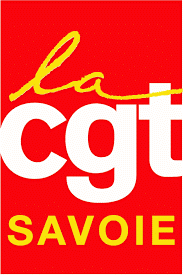 77, rue Ambroise Croizat – CS 50307  -  73003 CHAMBERY CedexTél. : 04.79.62.27.26 Fiche d’inscription spéciale CSE SSCTIntitulé : Formation santé sécurité et des conditions de travail "SSCT"Dates : Du lundi 16 au vendredi 20 octobre 2023Tampon et/ou signature du SG* :*Obligatoire, sans cette mention, l'inscription ne sera pas prise en compte